Besøksadresse: Lakkegata. 23       Postadresse: Postboks 9232 Grønland 0134 Oslo Org. nr.: 971 454 431 Telefon: 21 01 36 00        www.ys.no 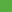 Høring – FORLSAG OM ENDRINGER I ARBEIDSMILJØLOVEN – STYRKING AV HÅNDHEVINGEN AV INNLEIE- OG LIKEBEHANDLINGSREGLENEI det følgende redegjøres det for YS syn på foreslåtte endringer i Arbeidsmiljøloven – styrking av håndhevingen av innleie- og likebehandlingsreglene. Høringssvaret er basert på innspill fra YS' medlemsforbund. YS støtter i utgangspunktet Regjeringens forslag til styrking av håndhevingen av innleie- og likebehandlingsreglene. At Arbeidstilsynet gis slik kompetanse tror vi vil kunne bidra til å sikre etterlevelsen av lovbestemmelsene på dette området. Vi tror videre at det kan virke preventivt for hele arbeidslivet, samtidig som det vil kunne være et godt lavterskeltilbud for arbeidstakere som ikke nødvendigvis ønsker å bringe slike saker inn for domstolene.Når det er sagt har YS har følgende kommentarer til forslagene: Kapitel 6 om offentlig kontroll med innleiereglene og likebehandlingsreglene. Når det gjelder avgrensing av tilsynets kompetanse mot entrepriseforhold, så mener YS at det å trekke et skille mellom innleie og entreprise ikke er fornuftig.Grensen mellom innleie og entrepriseforhold er uklar. Høyesterett i HR-2018-2371-A (Norwegian) oppfordrer derfor lovgiver til å klargjøre grensen mellom innleie og entreprise. Det vises særlig til dommens premiss nummer 119:Som Høyesterett bemerket i Rt-2013-998 (Quality  People) avsnitt 63, kan  nye måter å  organisere næringsvirksomhet på utfordre arbeidsmiljølovens formål om å sikre trygge ansettelsesforhold. Det er videre slik at flytting av arbeidstakere til andre selskaper innen et konsern får konsekvenser for deres rett til informasjon, samarbeid og medbestemmelse i henhold til hovedavtalen og arbeidsmiljøloven. Gitt de klare lovgiveruttalelsene knyttet til gjeldende arbeidsgiverbegrep må det imidlertid være opp til lovgiver å avgjøre om det bør gis en slik regel som arbeidstakersiden har argumentert for. Da endringen vil føre til et skille mellom reglene for innleie og entreprise oppfordres departementet til å klargjøre vilkårene for å anse arbeidskraft som enterpriseforhold. Videre foreslår departementet ev avgrensing av offentlig kontroll mot reglene om midlertidige ansettelser. YS ser ikke begrunnelsen for å skille Arbeidstilsynets kompetanse til å føre tilsyn med innleide og midlertidig ansatte. YS ønsker derfor at departementet vurderer å utvide Arbeidstilsynets kompetanse til å også føre tilsyn med vilkårene for midlertidig ansettelser etter arbeidsmiljølovens §14-9 i sin helhet. Videre avgrenser forslaget Arbeidstilsynets kompetanse til kun å omfatte arbeidsmiljølovens § 14-12 a første ledd og omfatter blant annet ikke kravet i andre ledd som gjelder innleides tilgang til innleievirksomhetens felles goder og tjenester. Begge bestemmelsene regulerer deler av likebehandlingsprinsippet, og må ses i sammenheng. Avgrensingen fremstår derfor som kunstig. Tilgang til kantine, barnehager m.m. vil ha stor betydning for den enkelte innleide, og bør derfor omfattes av tilsynskompetansen for å sikre en effektiv håndheving av prinsippet om likebehandling.  Når Arbeidstilsynet først skal før tilsyn med at virksomhetene overholder en del av regelverket, kan YS ikke se at en eventuell utvidelse av kompetansen til å gjelde hele regelverket vil føre til vesentlig økt ressursbruk for tilsynsmyndighetene. Kapitel 7 om endringer i Arbeidsmarkedsloven § 27 første ledd nr.2 Når det gjelder departementets forslag om å oppheve karantenetidsbestemmelsen i Arbeidsmarkedsloven § 27 første ledd nr. 2, er ikke YS enig i dette. Bestemmelsen virker preventivt og motvirker en uheldig rekrutteringspraksis til bemanningsbransjen i tider med mangel på kompetent arbeidskraft. En eventuell oppheving av arbeidsmarkedsloven §27 første ledd nr. 2, bør i tilfelle følges opp med en samtidig og tilsvarende regulering i forskrift i medhold av arbeidsmiljøloven §14-12 femte ledd. 
Vennlig hilsenHåvard LismoenFagsjef, YS	Deres ref.: Vår ref.:Dato:19/1794YS201915.09.2019